t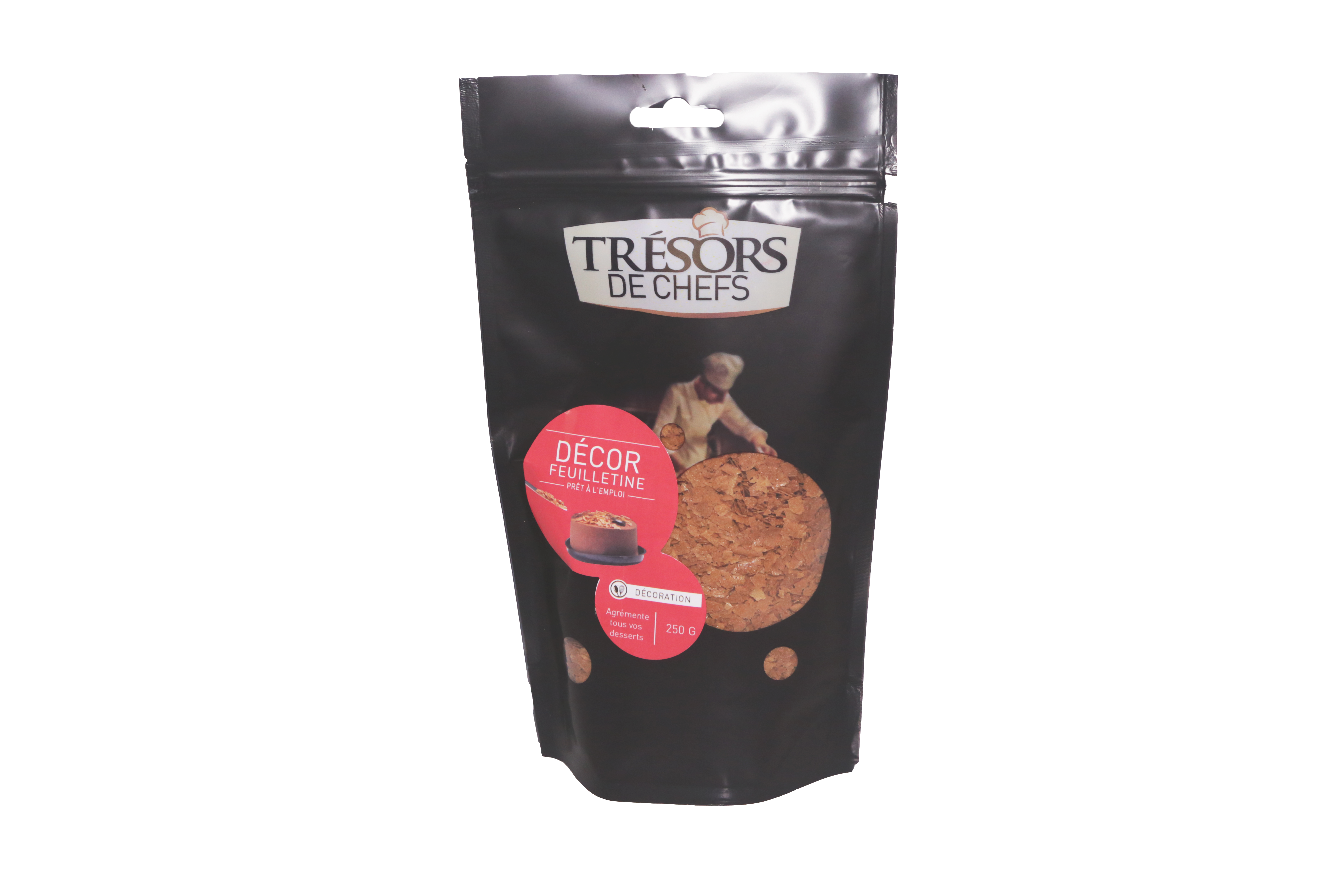 Conforme au règlement CE N°1935/2004 du 27 octobre 2004 ; au règlement CE N°2023/2006 du 22 décembre 2006 modifié, relatif aux bonnes pratiques de fabrication des matériaux et objets destinés à entrer en contact avec les denrées alimentaires ; ainsi qu’à la réglementation française en vigueur concernant les matériaux et objets au contact des denrées alimentaires à savoir le décret sanction 2007-766 du 10 mai 2007, modifié par le décret 2008-1469 du 30 décembre 2008.PRODUITPRODUITDENOMINATION LEGALEBiscuit finement émietté au beurreDESCRIPTIONBiscuit finement émietté au beurrePOIDS NET250g500gDDM10 moisCONDITIONS DE STOCKAGEA conserver dans un endroit propre et sec (max 70% d’humidité) et sans odeur.Température de stockage 12-20°cCODE PRODUIT28292 (250g)2645 (500g)PAYS DE TRANSFORMATIONFranceCERTIFICATION BRCDECLARATION D’INGREDIENTS -  en conformité au règlement INCO (N°1169/2011)Farine de BLE, beurre concentré(LAIT), sucre du LAIT, protéine de LAIT, sel, extrait  de malt (ORGE), poudre à lever : E500iiCARACTERISTIQUES ORGANOLEPTIQUESCARACTERISTIQUES ORGANOLEPTIQUESCOULEURASPECTODEURGOUTCARACTERISTIQUES PHYSICO-CHIMIQUESCARACTERISTIQUES PHYSICO-CHIMIQUESCARACTERISTIQUES PHYSICO-CHIMIQUESCONTRÔLEVALEUR CIBLETOLERANCEHUMIDITE<2,50%MATIERE GRASSE 8,5%+/- 0,5%VALEURS NUTRITIONNELLES (Pour 100 g de produit) VALEURS NUTRITIONNELLES (Pour 100 g de produit) VALEUR ENERGETIQUE 427 kcal soit 1785 kJMATIERES GRASSESDont acides gras saturés8,5g5,6gGLUCIDESDont sucres81,6g52,0gPROTEINES5,0gSEL1,14gCONDITIONNEMENT CONDITIONNEMENT UVC : Sachet 250gColisUVC : Sachet 500gEAN 13/1436633270026062100000058792POIDS NET (kg)250g500gPOIDS BRUT (kg)DIMENSIONS (L x l x h)NOMBRE D’UV / COLISNOMBRE DE COLIS / COUCHENOMBRE DE COUCHE / PALETTENOMBRE DE COLIS / PALETTECARACTERISTIQUES MICROBIOLOGIQUESCARACTERISTIQUES MICROBIOLOGIQUESGERMESCRITERESGERMES TOTAUX<5000/gCOLIFORMESE.COLISALMONELLESLEVURESMOISISSURES<10/gAbsence/gAbsence/25g<50/g<50/gALLERGENES*ALLERGENES*ALLERGENES*ALLERGENES*PRODUITS ET INGREDIENTSABSENCEPRESENCEINGREDIENTCONCERNECEREALES ET PRODUITS A BASE DE CEREALES CONTENANT DU GLUTENXFarine de BLE, malt d’ORGECRUSTACES ET DERIVESMOLLUSQUES ET PRODUITS A BASE DE MOLLUSQUESPOISSONS ET PRODUITS A BASE DE POISSONŒUFS (BLANC OU JAUNE) ET PRODUITS A BASE D’OEUFSARACHIDES ET PRODUITS A BASE D’ARACHIDELAIT ET PRODUITS LAITIERSXSucre et protéine de LAITSOJA ET PRODUITS A BASE DE SOJA?FRUITS A COQUES ET PRODUITS DERIVESGRAINES DE SESAME ET PRODUITS A BASE DE SESAMEMOUTARDE ET PRODUITS A BASE DE MOUTARDELUPIN ET PRODUITS A BASE DE MOUTARDECELERI ET PRODUITS A BASE DE CELERIANHYDRIDES SULFUREUX ET SULFITES (concentration > 10mg/kg ou 10mg/L en SO2)SECURITE ALIMENTAIRE ET REGLEMENTATIONSTATUT OGMConforme à la réglementation européenne CE N°1830/2003 et N°1829/2003.TRAITEMENT PAR IONISATIONProduit non ionisé/non irradié selon les directives N°1999/2/CE et N°1999/3/CE.PESTICIDESConforme à la réglementation européenne CE N°396/2005 et N°178/2006.METAUX LOURDSConforme à la réglementation européenne CE N°1881/2006.NANOMATERIAUXConforme au règlement 1169/2011/CE et dans le cadre du décret 2012-232 relatif à la déclaration annuelle des substances à l’état nano-particulaire et arrêté du 6 août 2012.RESIDUS DE MEDICAMENTS VETERINAIRESNon applicable.EMBALLAGES